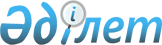 Күршім ауданы бойынша шетелдіктер үшін 2023 жылға арналған туристік жарна мөлшерлемелерін бекіту туралыШығыс Қазақстан облысы Күршім аудандық мәслихатының 2023 жылғы 3 шілдедегі № 5/11-VIII шешімі
      Қазақстан Республикасының "Қазақстан Республикасындағы жергілікті мемлекеттік басқару және өзін-өзі басқару туралы" Заңының 6-бабы 2-10- тармағына, Қазақстан Республикасы Үкіметінің 2021 жылғы 5 қарашадағы №787 "Шетелдіктер үшін туристік жарнаны төлеу ережесін бекіту туралы" қаулысына сәйкес, Күршім аудандық мәслихаты ШЕШТІ:
      1. 2023 жылға туристерді орналастыру орындарындағы шетелдіктер үшін туристік жарнаның мөлшерлемелері болу - құнының 1 (бір) пайызы бекітілсін.
      2. Осы шешім оның алғашқы ресми жарияланған күнінен кейін күнтізбелік он күн өткен соң қолданысқа енгізіледі.
					© 2012. Қазақстан Республикасы Әділет министрлігінің «Қазақстан Республикасының Заңнама және құқықтық ақпарат институты» ШЖҚ РМК
				
      Күршім аудандық мәслихатының төрағасы 

К. Бахтияров
